			Anmeldung Kurs 2018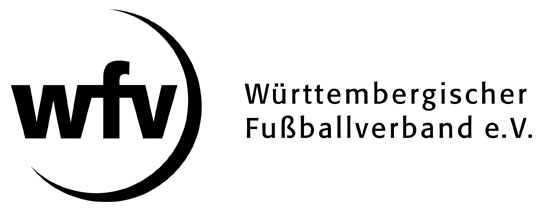 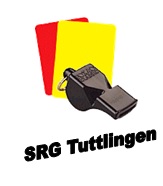 Formular maschinell ausfüllen!Name :				Vorname:	Straße:			PLZ/Ort:			Geburtsdatum/Alter:         	Erreichbare Tel .Nr.:	E-Mail:			Verein:			Die Gebühr in Höhe von 20 € wurde überwiesen		Da ich minderjährig bin, liegt die Einverständniserklärung                                      der Erziehungsberechtigten dieser Anmeldung bei:	     Die Anmeldung senden Sie bitte per Mail an:christianhafner@web.de oder über das DFBnet: christian.hafner@wuerttfv.epost.de